كلمة عميد الكليةبسم الله الرحمن الرحيم	كلمة رئيس القسم	بسم الله الرحمن الرحيميشهد العالم حراكاً تقنياً حثيثاً يستند إلى ثورة علمية وبحثية متميزة تسعى من خلالها جميع الأمم للوصول إلى الريادة علمياً وتقنياً وحضارياً، ومجال تقنية الحاسب ليس استثناءً من ذلك بل يعتبر التطور والتحديث في هذا المجال هو الأسرع بين جميع المجالات. وحرصاً من جامعة الامير سطام بن عبد العزيز على تلبية احتياجات المملكة من تأهيل الكوادر ومواكبة التطور وتأهيل أفراد المجتمع للعمل بكفاءة في المؤسسات الوطنية، تسعي الجامعة لتطوير العملية التعليمية وتعمل على تأهيل طلابها ونقلهم نقله نوعية تتوافق مع متطلبات سوق العمل في جميع التخصصات وخاصة في مجال علوم الحاسب والذي يعتبر من أوائل التخصصات الأكاديمية في الجامعة. تتلخص رسالة القسم في تقديم برنامج أكاديمي مرموق ومعتمد يتيح للخريجين الفرصة والقدرة على تولي القيادة، وتعزيز التنمية في البلاد في مجال علوم الحاسب، ويحرص القسم على تقديم بيئة مناسبة يعمل فيها طلاب وأعضاء هيئة التدريس والشركاء من القطاع الخاص على تخريج متخصصين في علوم الحاسب ذوي كفاءة عالية ومهارة قيادية ليساهموا بشكل كبير في قطاع الأعمال والتعليم والبحث العلمي.وعلى الرغم من حداثة القسم، إلاأنه وضع رؤية طموحة وانطلق نحو تحقيق أهدافه من خلال تبني منهجية متكاملة وتطبيق حزمة من سياسات التقييم والتحديث المستمرلجميع أنشطة القسم والمبنية على المفاهيم الحديثة للجودة في العمل الأكاديمي، ليتسلح خريج القسم بالمعرفة النظرية والمهارات التطبيقية. ترتكز الفلسفة التعليمية للقسم على التنويع في طرق التعليم والتعلم المقدمة. وتعزيزاً لهذه الفلسفة، يعمل القسم جاهداً على تبني طرقاً متعددة للتعلم بأسلوب حل المشاكل، والتعلم عن طريق الممارسة من خلال التدريب الميداني، ومشاريع التخرج وربطها بالجانب العملي، وغير ذلك من الأساليب الحديثة. وختاماً فإن القسم يطمح دائماً للأفضل والرقي بمستوى التعليم الأكاديمي من خلال توفير منظومة تعليمية وبحثية داعمة ومشجعة ومشاركة مجتمعية، كما نبارك لطلابنا اختيارهم للدراسة بقسم علوم الحاسب مع تمنياتنا للجميع بمستقبل مهني زاهر.د. عبدالله الأمين                                                                                                             رئيس القسمالرؤية والرسالة والأهدافالرؤية: التميز نظرياً وتطبيقياً فى مجال علوم الحاسب.الرسالة: تقديم تعليم متميز لبناء كوادر متخصصة وأبحاث علمية فى مجال علوم الحاسب لتعزيز مجتمع المعرفة.الأهداف التعليمية للبرنامج: تنمية مهارات ومعارف الطلاب وتآهيلهم للعمل كمتخصصين في مجال علوم الحاسب.استخدام استراتيجيات تدريس متقدمة لتقديم تعليم متميز وفقاً لمتطلبات الجودة.التطوير المستمر للقسم ليكون داعماً للمسئولية المجتمعية.تعزيز البحث العلمي.تنمية قدرات أعضاء هئية التدريس.المساهمة في تنمية الموارد الذاتية للجامعة.التحسين المستمر للبيئة الفيزيقية(المساندة) للحوسبة.المخرجات التعليمية للبرنامج	إن مخرجات التعلم المعرفية، والادراكية ومهارات الاتصال والتواصل المتوقع من كل طالب ان يكتسبها خلال البرنامج هي:القدرة على تطبيق المعرفة في الحاسب والرياضيات المتعلقة بعلوم الحاسب؛القدرة على تحليل المشكلة، وتحديد وتعريف متطلبات الحلول الحاسوبية الملائمة لها؛القدرة على تصميم وتنفيذ وتقييم الأنظمة والإجراءات والمكونات والبرمجيات المرتبطة بالحاسبات لتلبية الاحتياجات المرغوبة؛القدرة على العمل بفعالية في فرق لتحقيق هدف مشترك؛فهم القضايا والمسؤوليات الأخلاقية والمهنية والأمنية والقانونية والاجتماعية؛القدرة على التواصل بشكل فعال مع فئات معينة من المستفيدين؛القدرة على تحليل الآثار المحلية والعالمية للحوسبة على الأفراد والمنظمات والمجتمع؛التعرف على الحاجة، والقدرة على الانخراط في التطوير المهني المستمر؛القدرة على استخدام التقنيات والمهارات والأدوات المتوفرة واللازمة لممارسات الحوسبة؛القدرة على تطبيق الأسس الرياضية، ومبادئ الخوارزميات، ونظريات علوم الحاسب في النماذج وتصميم النظم الحاسوبية بطريقة توضح فهم سلبيات وإيجابيات خيارات التصميم؛القدرة على تطبيق مبادئ التصميم والتطوير في بناء أنظمة برمجيات متفاوتة التعقيد.نظام الدراسة في قسم علوم الحاسب	نظام الدراسة في القسم هو نظام الساعات المعتمدة كما أن الدراسة باللغة الانجليزية. تنتظم الدراسة في القسم طبقاً لمايلي:السنة الدراسية عبارة عن فصلين رئيسين وفصل صيفي إن وجد. المستوى الدراسي هو المسُمّى الدّال على المرحلة الدراسية وفقاً للخطط الدراسية المعتمدة.مُدة المستوى الدراسي هي فصل دراسي كامل)لا تقل عن 51 أسبوعاً (تدُرس على مداها المقررات الدراسية، ولا تشتمل هذه المدُة على فترتي التسجيل والاختبارات النهائية.الفصل الدراسي الصيفي لا تزيد مدته الزمنية عن ثمانية أسابيع ولا تدخل من ضمنها فترة التسجيل والاختبارات النهائية وتضُاعف خلالها المدة المخصصة لتدريس كل مقرر.الخطة الدراسية هي مجموعة من المقررات الدراسية الاجبارية والاختيارية  والحرة، والتي تشكل مجموع ساعاتها متطلبات التخرج التي يجب على الطالب إجتيازها بنجاح للحصول على الدرجة العلمية في التخصص المحدد.يتم تدريس عدد من المقُررات الدراسية (مادة دراسية) خلال المستوى الدراسي وفقاً للخطة الدراسية المعتمدة لبرنامج علوم الحاسب.على الطالب دراسة 431 وحدة دراسية( ساعة معتمدة )لنيل درجة البكالوريوس على النحو التالي:يدَرُس الطالب 13 وحدة دراسية خلال السنة التحضيرية للتخصصات الهندسية والعلمية) فصلين دراسيين خلال عام أكاديمي واحد.بعد إجتياز الطالب للسنة التحضيرية وقبوله في كلية هندسة وعلوم الحاسب بناءً على الشروط التي تُحددها الكلية من حيث الحد الأدنى للمعدل التراكمي والقدرة الاستيعابية للكلية، يدَرُس الطالب 81 وحدة دراسية في المستوى العام التالي للسنة التحضيرية) بدءاً من الفصل الدراسي الثالث.يُحدد الطالب تخصصه بعد انتهائه من المستوى الثالث وفق معايير تحددها الكلية.متطلبات الجامعة: يقوم الطالب بدراسة 8 وحدات دراسية من متطلبات الجامعة خلال فترة دراسته في قسم علوم الحاسب.متطلبات الكلية: يقوم الطالب بدراسة 3 وحدة دراسية خلال فترة دراسته في قسم علوم الحاسب.يدَرُس الطالب 56 وحدة دراسية) اختياري + إجباري(في برنامج علوم الحاسب على مدار الفصول الدراسية التالية للمستوى الثالث ) بدءاً من الفصل الدراسي الرابع. المتطلبات التي يجب أن يكملها الطالب للحصول على الشهادة والتخرجللحصول على درجة البكالوريوس في العلوم تخصص علوم الحاسب يجب أن ينهي الطالب دراسة 431 ساعة معتمدة بنجاح.مقدمة عن برنامج علوم الحاسب	علوم الحاسب يعتبر مجال واسع وداعم للقضايا النظرية والتطبيقية لمجال الحاسب الآلي. لذلك فهو يدعم المبادئ النظرية وأسس الخوارزميات وأساليب تصميم وتنفيذ أنظمة الحاسب المتعددة الأغراض والتطبيقات في عدة مجالات كتطوير الانسان الآلي، الرؤية بالحاسوب، الأنظمة الذكية، المعلوماتية والعديد من المجالات المثيرة. ويمكن أن نلخص ونجمل عمل متخصصي علوم الحاسب في ثلاث تصنيفات: تصميم وتنفيذ البرمجيات.استنباط أنماط جديدة لاستخدام الحاسب: وهنا يلاحظ تقدم متسارع في مجالات علوم الحاسب في الشبكات، قواعد البيانات، وتفاعل الإنسان مع الحاسب مما أدى الى ظهور الشبكة العنكبوتية. الباحثين الآن عاكفين على ايجاد برمجيات ذكية تستخدم قواعد البيانات لإيجاد معرفة جديدة، وهذه الأنظمة تستخدم الحاسبات لتساعد على فك الشيفرة للحمض النووي للانسان(DNA).تطوير طرق فعالة لحل المشاكل الحاسوبية: ومثال ذلك، المتخصصون في علوم الحاسب يقومون بتطوير أفضل الطرق الممكنة لحفظ المعلومات في قواعد البيانات، تراسل البيانات من خلال الشبكات.ولتلبية متطلبات سوق العمل يقدم القسم للطالب الاسس النظرية لعلوم الحاسب وأساسيات لغات البرمجة بصورها وأنماطها المختلفة ومبادئ وبرمجة قواعد البيانات إضافة إلى أنظمة الحاسب المختلفة. كما وأن برنامج علوم الحاسب يهتم باكساب وتقوية الخلفية المعرفية للطالب في مجال الرياضات والعلوم الاساسية والمنطقية الى جانب الخبرة والممارسات التطبيقية في المجالات المختلفة والمتعددة لتطبيقات الحاسب العامة والمبنية على الشبكة العنكبوتية.المتطلبات التي يجب أن تتوفر للطالب للالتحاق بهذا البرنامجهناك حدود دنيا للمعدل في الثانوية العامة كذلك حدود دنيا لدرجات الرياضيات والفيزياء واللغة الانجليزية للقبول في قسم علوم الحاسب  بكلية الآداب والعلوم بوادي الدواسر، وبعد أن ينهي الطالب السنة التحضيرية ويحقق الحد الادنى لقبوله في القسم من حيث المعدل، يقوم بدراسة الفصل الاول الذي في نهايته يتم تخصيصه في أحد البرامج التي يقدمها القسم، وغالبا يتم التخصيص بناء على المعدل في نهاية الفصل نظرا لمحدودية المقاعد كل فصل.الفرص الوظيفية للطالب عند التخرج من البرنامجيقوم المتخصصون في هذا المجال بممارسة الأعمال المتعلقة بتخصص علوم الحاسب، من حيث:تصميم وتطوير وهندسة البرامج والأنظمةاختبار وتجربة البرامج والأنظمة الحاسوبيةدراسة وتطوير فعالية أنظمة الحواسيبتطوير أنظمة الذكاء الاصطناعي والمعالجة المتوازية والموزعة والأنظمة المدمجة. إدارة أنظمة التشغيلإدارة الشبكاتإدارة نظم قواعد البياناتتأمين وحماية المعلومات وأنظمتها	وظائف إدارية مثل: مدير قسم، مدير إدارة، مديرمنظمة...الخ.الجهات الموظفة وطبيعة العمل لخريج علوم الحاسبتتوفر هذه الوظائف في الكثير من الأجهزة الحكومية المختلفة كالوزارات، والجامعات، المكتبات، والمراكز البحثية وغيرها من جهات أخرى تعنى باستخدام الحاسب الآلي. كما يمكن للخريج العمل في القطاع الخاص كالشركات، والمؤسسات الصناعية والفنية، والمراكز الخاصة.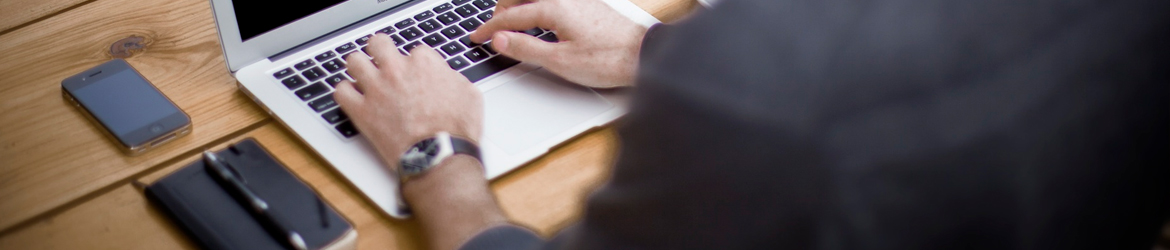 الخطة الدراسية لبرنامج علوم الحاسبتشكل الخطة الدراسية لبرنامج علوم الحاسب 136 وحدة دراسية معتمدة (ساعة معتمدة(، والتي تمتد على مدى ثمانية فصول دراسية. وقد تم هيكلة المنهاج إلى مستويات متعاقبة من فصول دراسية بحيث تتزايد المعرفة والفهم لمجالات المعرفة في علوم الحاسب لدى الطلاب في كل فصل دراسي. كما تم تصميم هذه الخطة في علوم الحاسب لتطوير المعرفة العلمية والخبرة في أدوات وتقنيات تطوير البرمجيات. كما أنها توفر مستوى جيد من المعرفة في مجال العلوم والرياضيات والممارسات الاخلاقية، والعلوم الإنسانية.وقد تم توزيع الوحدات الدراسية في الخطة التفصيلية لبرنامج علوم الحاسب إلى ثلاثة أنواع من طرق التدريس هي:محاضرة: ويقصد بها تقديم المادة العلمية النظرية في القاعة الدراسية باستخدام ما يتوفر بها من وسائل تعليمية.تمارين: ويقصد بها حل ومراجعة التمارين الخاصة ببعض المواد العلمية كالرياضيات والفيزياء وغيرها في القاعة الدراسية باستخدام ما يتوفر بها من وسائل تعليمية.عملي:  ويقصد بها القيام بالتطبيق العملي في المعامل المجهزة )فيزياء ، حاسب( وباستخدام ما يتوفر بها من وسائل تعليمية.هيكلية الخطة الدراسية وتصنيف مقرراتها	متطلبات السنة التحضيرية: تهدف إلى الارتقاء بمهارة الطالب في اللغة الإنجليزية على محاور القراءة والكتابة والاستماع والتخاطب ورفع قدرتهم على التعبير بها بطلاقة وأيضاً تأهيل الطالب للاطلاع دون عائق لغوي على كل ماهو جديد ومتطور في مجالات التقنيات الحديثة، كما تهدف إلى بناء الخلفية العلمية الصلبة وذلك من خلال دراسة مقررات تخصصية في مجالات الرياضيات والإحصاء والكيمياء والفيزياء والحاسب.متطلبات الجامعة: تهدف هذه المتطلبات إلى إمداد الطالب المفاهيم المهمة في الثقافة الإسلامية والمقدرة على التعبيرالواضح باللغة العربية وحقوق الإنسان في الإسلام والسياسات المحلية والدولية ومعرفته للتاريخ الوطني وكذلك إلمامه بمهارات التعلم والتفكير والبحث والاتصال.متطلبات الكلية: تعكس متطلبات الكلية الحد الأدنى المشترك لجميع تخصصات الكلية، حيث يتم تغطية المجالات الرئيسة والاسس اللازم توافرها لخريج الكلية بغض النظر عن التخصص المعني. وتهدف إلى تغطية الخلفية اللازمة التي يمكن على أساسها بناء وتحقيق مخرجات التعلم حسب متطلبات جهة الاعتماد وحسب توصيات IEEE/ACM.متطلبات التخصص الاجبارية: ترتبط متطلبات التخصص بأهداف البرنامج مباشرة، وتهدف الى تأصيل وتنمية المفاهيم والمعارف الخاصة بالتخصص من خلال دراسة الطلاب مقررات أساسية في التخصص ثم الارتقاء بالمستوى الأكاديمي عن طريق تحديد مسارات علمية ذات مقررات إجبارية وأخرى اختيارية تشكل مجموعة من التخصصات النادرة والحيوية لكل قسم.المتطلبات الاختيارية: تشتمل جميع البرامج الدراسية بالكلية على مقررات تخصصية اختيارية محددة المحتوى وموصفة بشكل مناسب، حيث تحتوي تلك المتطلبات على مقرر واحد على الأقل غير موصف مخصص لتغطية الموضوعات الخاصة أوالمستجدة أو ذات الاهتمام العابر. وتهدف الى الارتقاء بالمستوى الأكاديمي عن طريق توفير فرصة للتعمق في أحد فروع المعرفة ذات الصلة وتلبي حاجة سوق العمل لخريجين لديهم المهارة الكافية في تلك المهن والمسارات.وصف الخطة الدراسية لبرنامج علوم الحاسبيتطلب الحصول على درجة  البكالوريوس  في البرنامج اجتياز الطالب 136 وحدة دراسية موزعة على ثمانية فصول حسب الخطة الدراسية التالية التفصيل، تصف هذه الخطة المتطلبات والمناهج للحصول على درجة البكالوريوس في العلوم تخصص علوم الحاسب في جامعة الامير سطام بن عبد العزيز. ويبين التوزيع التالي تفصيل الخطة التي أقرت في مجلس القسم في جلسته التاسعة بتاريخ 29/5/1435هـ.جدول 1: الخطة الدراسية لقسم علوم الحاسبأولاً / متطلبات السنة التحضيريةيدرس الطالب في السنة التحضيرية مستويين دراسيين  (13 وحدة دراسية) كما هو موضح بالجدولين التاليين:المستوى الدراسي الأول:المستوى الدراسي الثاني:ثانياً / متطلبات الجامعة المتبقيةيدرس الطالب 8 وحدات دراسية كمتطلبات جامعة، معظم هذه الوحدات تشمل الثقافة الإسلامية والتحرير العربي كما موضح في الجدول التالي:ثالثاً / متطلبات الكلية	رابعاً / متطلبات التخصص الاجباريةخامساً / متطلبات التخصص الاختيارية1.  المساراتإن ما يميز برنامج علوم الحاسب أنه تم تصميمة لكي يناسب الطلاب الراغبين بأن يصبحوا متخصصين في مجال علوم الحاسب وكذلك للطلاب المتطلعين إلى مواصلة دراسات عليا في هذا التخصص و للراغبين أيضاً في تولي مناصب في البحث العلمي في هذا المجال وكذلك الذين يرغبون في التعاون مع فروع معرفية أخرى مرتبطة بهذا التخصص .إضافة الى ذلك يجب على متخصصي علوم الحاسب أن يكونوا مستعدين للعمل في سلسلة واسعة من الوظائف التي تضم مهناً تتدرج من الأعمال النظرية إلى تطوير البرمجيات. عليهم كذلك القيام بتصميم وتطوير أنواع مختلفة من البرمجيات إبتداءً من البنُى التحتية للأنظمة ( أنظمة التشغيل ، برامج الإتصالات ...الخ) ومروراً بتقنيات التطبيقات البرمجية ( مستعرضات الانترنت، قواعد البيانات، محركات البحث .... الخ).وعموماً فيمكن القول بأن برنامج علوم الحاسب يهدف إلى تأهيل الطلاب  لشغل مجموعة من المسارات المهنية التي تضم مهنا تهتم بتصميم وتنفيذ البرمجيات مثل تطوير صفحات الويب وتصميم الواجهات البرمجية، والبرمجيات المتعلقة بالجوانب الأمنية، وكذلك تطوير تطبيقات الاجهزة المتنقلة.  واخرى تندرج نحو ابتكار طرق جديدة لاستخدام الحاسب مثل ابتكار تطبيقات جديدة لتكنولوجيا الحاسب في مجال الشبكات وقواعد البيانات والذكاء الاصطناعي.أخيرا ما يندرج ضمن تطوير طرق أكثر فعالية في حل المشاكل الحاسوبية من خلال تطوير أو تطبيق نظريات علوم الحاسب والمعرفة الخاصة بالخوارزميات للوصول الى أفضل الحلول الممكنة للمشاكل الحاسوبية الصعبة مثال على ذلك تطوير أفضل الطرق الممكنة لتخزين المعلومات في قواعد البيانات، وتراسل البيانات عبر الشبكات أو عرض صور معقدة على الحاسب، وهذا المجال يهدف إلى ابتكار تطبيقات جديدة لتكنولوجيا الحاسوبوتحقيقا لذلك فكان التوجه عند تصميم الخطة الدراسية ألاخذ بنظر الاعتبار أن تشتمل على إطار مرنٍ متعدد المسارات نحو البرنامج والذي سوف يهدف الى توفير فرصة للتعمق في أحد فروع المعرفة ذات الصلة وتلبي حاجة سوق العمل لخريجين لديهم المهارة الكافية في تلك المهن والمسارات. إختيار المسارالهيكل العام للمسارات متشابه وهو على الطالب أن يكمل متطلبات القسم الاجبارية التي وردت في قائمة المتطلبات الاجبارية وبعد ذلك يستطيع أن يختار المسار الذي يرغب أن يتعمق  في أحد فروع المعرفة ذات الصلة بذلك، وقد احتوى كل مسار على 2  وحدة دراسية وذلك بواقع أربعة مقررات دراسية. إن ما يميز ذلك أن المتطلبات الاجبارية  اشتملت على مقررات اساسية تعتبر المدخل الى المسارات التي تم اعتمادها عند تصميم الخطة والتي سوف تعطي الفرصة الاكبر للطالب والحرية في أن يكتشف المجالات المختلفة قبل أن يختار المجال المعرفي للتعمق فيه. وقد التزم القسم ضمن سياسة المسارات  بعدم إجبار الطالب على إن يدخل في مسار معين وعليه يستطيع أن يختار أربعة مقررات دراسية  ضمن المقررات التي يعرضها  القسم كمقررات اختيارية ويصنف على اساس أنه غير متخصص في مجال معرفي محدد. ويجب على الطالب الذي لا يرغب الدخول في مسار معين عليه اختيار 21 وحدة دراسية من ضمن القائمة التالية:توصيف المساراتلقد تم اختيار خمسة مسارات وهي كما يلي:الذكاء الاصطناعيأمن المعلومات تطوير تطبيقات الأجهزة المتنقلةتطوير النظمنظم قواعد البياناتمسار الذكاء الاصطناعي	تم تصميم هذا المسار ليتناسب مع الطلاب الراغبين بأن يصبحوا متخصصين في مجال الذكاء الاصطناعي وكذلك للطلاب المتطلعين إلى مواصلة دراسات عليا في هذا المجال وللراغبين أيضاً في تولي مناصب في البحث العلمي في هذا المجال وكذلك الذين يرغبون في التعاون مع فروع معرفية أخرى مرتبطة بهذا المجال. عند استكمال جميع متطلبات هذا المسار بنجاح فان الطالب يكون قد اصبح متعمقا في مجال الذكاء الاصطناعي وتطبيقاته.تتضمن القائمة التالية المقررات التخصصية في مسار الذكاء الاصطناعي. يجب على الطالب ان يختار 21 وحدة دراسية (ساعة معتمدة( من الجدول التالي:مسار أمن المعلومات	تم تصميم هذا المسار ليتناسب مع الطلاب الراغبين بأن يصبحوا متخصصين ومؤهلين تأهيلا عاليا في مجال أمن المعلومات وكذلك للطلاب المتطلعين إلى مواصلة دراسات عليا في هذا المجال وللراغبين أيضاً في تولي مناصب في البحث العلمي في هذا المجال وكذلك الذين يرغبون في التعاون مع فروع معرفية أخرى مرتبطة بهذا المجال. الهدف الاساسي من هذا المسار هو إعداد الطلاب لشغل وظائف إشرافية في مهن تتطلب فهماً واسعاً والتفاعل مع أمن نظم المعلومات والجرائم الالكترونية. عند استكمال جميع متطلبات هذا المسار بنجاح فان الطالب يكون قد اصبح متعمقا في مجال أمن المعلومات وتطبيقاته. إن الاهتمام الكبير في هذا المسار يأتي من العلاقة الفريدة بين مجالات أمن الحاسب، التشفير، الجرائم الإلكترونية، التحقيقات والتحليلات  القضائية للحاسب والشبكات، وأمن الشبكات. عند استكمال جميع متطلبات هذا المسار بنجاح يشير إلى أن الطالب قد حقق مستوى معقول من التعمق في هذا المجال مما يجعله متخصصا في مجال أمن المعلومات. تتضمن القائمة التالية المقررات التخصصية في مسار أمن المعلومات. يجب على الطالب ان يختار 21 وحدة دراسية )ساعة معتمدة( من الجدول التالي:مسار تطوير تطبيقات الأجهزة المتنقلةإن تطوير التطبيقات النقالة هي واحدة من المهن الأسرع نموا في العالم. الأجهزة المحمولة مثل الهواتف الذكية والأجهزة اللوحية تسعى لتغيير الطريقة التي نتواصل بها، ممارسة الأعمال التجارية، والوصول إلى الأخبار والالعاب الكترونية. حيث الطلب على تطبيقات الاجهزة المتنقلة هي ظاهرة جديدة ومبتكرة تنمو بسرعة لا تصدق. كما أن هناك طلباً متزايداً ويتوقع الاستمرار وزيادة الطلب على العمل على بيئات تطوير التطبيقات النقالة ووجود العديد من المنصات المختلفة لتقديم معظم فرص العمل للمطورين. لذا تم تصميم هذا المسار لتناسب الطلاب الذين يرغبون في أن يصبحوا مؤهلين تأهيلا عاليا في مجال تطوير التطبيقات النقالة. إن الهدف الأساسي من هذا المسار هو تزويد الطالب بالمزايا والتحديات لتخطيط وتصميم وتطوير وإدارة تطبيقات الاجهزة المحمولة. سيقوم الطلاب أيضا باكتساب المهارات التقنية المتقدمة التي تركز على تصميم وتطوير وتنفيذ تطبيقات الهاتف المتنقلة لتلبية إحتياجات المؤسسات و/ أو المستخدم. عند استكمال جميع متطلبات هذا المسار بنجاح يشير إلى أن الطالب قد حقق مستوى معقول من التعمق في هذا المجال مما يجعله متخصصا في مجال التطبيقات النقالة. تتضمن القائمة التالية المقررات التخصصية في مسار تطوير تطبيقات الاجهزة المتنقلة. يجب على الطالب ان يختار 21 وحدة دراسية )ساعة معتمدة( من الجدول التالي:مسار تطوير النظم	تم تصميم هذا المسار ليتناسب مع الطلاب الذين يرغبون في أن يصبحوا مؤهلين تأهيلا عاليا في مجال تطوير النظم. إن الهدف الأساسي من هذا المسار هو إعداد الطلاب لشغل وظائف للمطورين في المهن التي تتطلب فهماً واسعاً وللتفاعل مع برامج نظم الحاسب. إن برامج النظم تعتبر النواه الاساسية التي يتم تصميمها للتحكم في أجهزة الحاسب وتوفير منصة لتشغيل البرامج التطبيقية. وتشمل برنامج النظم: أنظمة التشغيل، البرمجيات المساعدة، برامج معرفات وتشغيل الاجهزة الملحقة بأجهزة الحاسب، والبرامج الثابتة. عند استكمال جميع متطلبات هذا المسار بنجاح يشير إلى أن الطالب قد حقق مستوى معقول من التعمق في هذا المجال مما يجعله متخصصا في مجال تطوير النظم. تتضمن القائمة التالية المقررات التخصصية في مسار تطوير النظم. يجب على الطالب ان يختار 21 وحدة دراسية (ساعة معتمدة) من الجدول التالي:مسار نظم قواعد البياناتتم تصميم هذا المسار ليتناسب مع الطلاب الذين يرغبون في أن يصبحوا مؤهلين تأهيلا عاليا في مجال نظم قواعد البيانات. ويركز هذا المسار على تطوير المهارات العملية في بناء وإدارة أنظمة قواعد البيانات، تكامل وسلامة البيانات، ومستودعات البيانات. إن المشاريع البحثية لقواعد البيانات تتيح فرصا هائلة للطلاب في تخصصات متعددة في مجال نظم قواعد البيانات والتي تشمل البنى المتزايدة للبيئات المتجانسة وغير المتجانسة، تحسين الاستعلام في قواعد البيانات الموزعة واللاسلكية وقواعد البيانات المتنقلة، ونظم قواعد البيانات للبنى المتوازية والموزعة. التطبيقات الحديثة لقواعد البيانات وتشمل: التنقيب في البيانات، تخزين البيانات، والبيانات على شبكة الإنترنت، نموذج قواعد البيانات الشيئية، نموذج قواعد البيانات العلائقية الشيئية. قواعد البيانات الموزعة والمتوازية. المتخصص في نظم قواعد البيانات، الخيارات المهنية  تشمل : محلل نظم، مهندس نظم، مسؤول  قاعدة البيانات، مضيف البيانات، مبرمج / محلل. عند استكمال جميع متطلبات هذا المسار بنجاح يشير إلى أن الطالب قد حقق مستوى معقول من التعمق في هذا المجال مما يجعله متخصصا في مجال نظم قواعد البيانات. تتضمن القائمة التالية المقررات التخصصية في مسار نظم قواعد البيانات. يجب على الطالب ان يختار 21 وحدة دراسية )ساعة معتمدة( من الجدول التالي:الخطة الإرشاديةتشمل الجداول التالية الخطة الإرشادية الموصي بها:المستوى الدراسي الثالث:المستوى الدراسي الرابع: المستوى الدراسي الخامس:المستوى الدراسي السادس:المستوى الصيفي (بين المستويين السادس والسابع أو السابع والثامن) :المستوى الدراسي السابع:المستوى الدراسي الثامن:مخطط الخطة الدراسية لبرنامج علوم الحاسب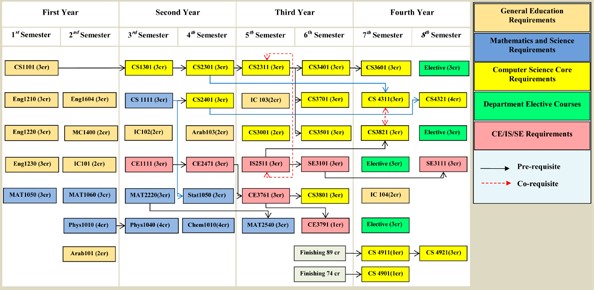 معلومات الاتصالمعلومات الاتصال للمحاضرينمعرض الصورالنسبة المئويةالوحدات الدراسيةالمتطلبم%2331متطلبات السنة التحضيرية1%68متطلبات الجامعة2%2230متطلبات الكلية3%4053متطلبات التخصص الإجبارية4%912متطلبات التخصص الاختيارية5%100134المجموعتوزيع الساعاتتوزيع الساعاتالساعات المعتمدةالمتطلب المرافقالمتطلب السابقاسم المقررالرمزالرقمعمليتمارينمحاضرةالساعات المعتمدةالمتطلب المرافقالمتطلب السابقاسم المقررالرمزالرقم1	1	2	1	23--------------مهارات القراءةنجم12101	1	2	1	23--------------مهارات الكتابة نجم12201	1	2	1	23--------------مهارات الاستماع والمحادثة  نجم12301	0	2	0	23--------------أساسيات الحاسب عال11010	1	3	1	33--------------حساب التفاضلريض10504	4	11	4	1115مجموع الساعاتتوزيع الساعاتتوزيع الساعاتالساعات المعتمدةالمتطلب المرافقالمتطلب السابقاسم المقررالرمزالرقمعمليتمارينمحاضرةالساعات المعتمدةالمتطلب المرافقالمتطلب السابقاسم المقررالرمزالرقم0022--------------المهارات اللغويةعرب1010022--------------المدخل الى الثقافة الاسلاميةسلم1010022--------------مهارات الاتصالعلم14001123--------------اللغة الإنجليزية للتخصصات العلميةنجم16041134--------------فيزياء عامة (1) فيز10100133-------1050ريضحساب التكاملريض1060231416مجموع الساعاتمجموع الساعاتمجموع الساعاتتوزيع الساعاتتوزيع الساعاتالساعات المعتمدةالمتطلب المرافقالمتطلب السابقاسم المقررالرمزالرقمعمليتمارينمحاضرةالساعات المعتمدةالمتطلب المرافقالمتطلب السابقاسم المقررالرمزالرقم0022--------------الإسلام وبناء المجتمعسلم1020022--------------اسس النظام الاقتصادي في الإسلامسلم1030022--------------اسس النظام السياسي في الإسلامسلم1040022--------------التحرير العربيعرب1030088مجموع الساعاتتوزيع الساعاتتوزيع الساعاتالساعات المعتمدةالمتطلب المرافقالمتطلب السابقاسم المقررالرمزالرقمعمليتمارينمحاضرةالساعات المعتمدةالمتطلب المرافقالمتطلب السابقاسم المقررالرمزالرقم0133------------الجبر الخطي لطلاب الحاسبريض22200133------1111عالالإحصاء والاحتمالات لطلاب الحاسباحص10501134------0101 فيز + 1060ريض فيزياء عامة (1)فيز10400133------------الرياضيات المتقطعةعال11111123------------برمجة الحاسب 1عال13011123------1301عالبرمجة الحاسب 2عال23010022------------الممارسات الاخلاقية و المهنيةعال30010133------2311عالنظم التشغيلعال370110232311عال------أساسيات نظم قواعد البياناتنال25110133------------التصميم المنطقيهال1111482630مجموع الساعاتتوزيع الساعاتتوزيع الساعاتالساعات المعتمدةالمتطلب المرافقالمتطلب السابقاسم المقررالرمزالرقمعمليتمارينمحاضرةالساعات المعتمدةالمتطلب المرافقالمتطلب السابقاسم المقررالرمزالرقم1123--------1111 هالمعمارية الحاسب ولغة التجميعهال24710033--------1742 هالنظم شبكات الحاسبهال37611001--------1673 هالمعمل نظم شبكات الحاسبهال39911123--------1032 عالتراكيب البياناتعال23110133--------1111 عالالنظرية الحسابيةعال24010033--------1132 عالتصميم و تحليل الخوارزمياتعال34010033--------1132 عالالذكاء الاصطناعيعال35010033--------1043 عالالرسم الحاسوبيعال36010033--------1673 هالأمن الحاسباتعال38011023--------1152 نالبرمجة تطبيقات الويبعال382110231283 عال--------البرمجة المتقدمة عال43111034--------1042 عاللغات البرمجة والمترجماتعال43211001--------إنهاء على الأقل 47 س.متدريب ميداني عال49010011--------إنهاء على الأقل 98 س.ممشروع تخرج 1عال49113003--------1194 عالمشروع تخرج 2عال49210133--------1152 نالهندسة البرمجياتهاب31010033--------1013 هابالتفاعل بين الإنسان و الحاسبهاب31110133--------0222 ريضالطرائق العدديةريض25401134----------------الكيمياء العامة (1)كيم10101164253مجموع الساعاتمجموع الساعاتمجموع الساعاتمجموع الساعاتتوزيع الساعاتتوزيع الساعاتالساعات المعتمدةالمتطلب السابقاسم المقررالرمزالرقمعمليتمارينمحاضرةالساعات المعتمدةالمتطلب السابقاسم المقررالرمزالرقم0	1	3	1	333501عالالحوسبة البرمجيةعال42011	0	2	0	231050إحصالنمذجة والمحاكاةعال42110	0	3	0	333701عالالمعالجة المتوازيةعال42210	0	3	0	332511نال نظم استرجاع البياناتعال44110	0	3	0	333501عالمعالجة اللغات الطبيعية عال45110	0	3	0	333501عالالشبكات العصبية عال45310	0	3	0	333501عالتعلم الآلةعال45510	0	3	0	332311عال تمييز الانماطعال45610	0	3	0	332311عال تطوير نظم الوسائط المتعددةعال46011	0	2	0	233601عالالإبصار الحاسوبيعال46211	0	2	0	23موافقة القسمتعريب الحاسباتعال46410	0	3	0	333401عالمعالجة الصور الرقميةعال465110233701عالبرمجة وادارة النظمعال473100332311عال أداء نظم الحاسبعال474100333801عال الجرائم الالكترونيةعال481100333801عال التشفير عال482110233761هالتطوير تطبيقات الاجهزة المتنقلةعال483100333701عالالنظم الموزعةعال484100333761هالإدارة شبكات الحاسبعال485110233761هالأمن الشبكاتعال486100333801عال أمن وحماية الشبكات المتنقلةعال487110233801عال التحقيقات والتحليلات القضائية الحاسوبيةعال488100333801عال التخطيط للتعافي بعد الكوارثعال48910033موافقة القسمموضوعات مختارة في علوم الحاسبعال49310033موافقة القسمقضايامتعلقة في علوم الحاسبعال49411023موافقة القسمشهادات مهنيةعال495100332511نالنظم قواعد البيانات المتقدمةعال49610033موافقة القسمبحثعال499100333101هابهندسة البرمجيات المتقدمة هاب414110232511نالنظم المعلومات الجغرافيةنال423110232511نالالتنقيب في البياناتنال457100333761هالالحوسبة السحابيةهال474100333761هالالشبكات اللاسلكية والمتنقلةهال476100333501عال الرابوتية والأتمتةهال480112مجموع الساعاتمجموع الساعاتمجموع الساعاتمجموع الساعاتتوزيع الساعاتتوزيع الساعاتالساعات المعتمدةالمتطلب السابقاسم المقررالرمزالرقمعمليتمارينمحاضرةالساعات المعتمدةالمتطلب السابقاسم المقررالرمزالرقم-1333501عال الحوسبة البرمجيةعال420100333501عال معالجة اللغات الطبيعية عال451100333501عال الشبكات العصبية عال453100333501عال تعلم الآلةعال455100332311عالتمييز الانماطعال456110233601عالالإبصار الحاسوبيعال462100333401عالمعالجة الصور الرقميةعال46510033موافقة القسمموضوعات مختارة في علوم الحاسبعال49310033موافقة القسمقضايا متعلقة في علوم الحاسبعال49411023موافقة القسمشهادات مهنيةعال49510033موافقة القسمبحثعال499100333501عال الرابوتية والأتمتةهال480112مجموع الساعاتتوزيع الساعاتتوزيع الساعاتالساعات المعتمدةالمتطلب السابقاسم المقررالرمزالرقمعمليتمارينمحاضرةالساعات المعتمدةالمتطلب السابقاسم المقررالرمزالرقم10231050إحصالنمذجة والمحاكاةعال421100332311عالتطوير نظم الوسائط المتعددةعال460100333801عالالجرائم الالكترونيةعال481100333801عالالتشفير عال482100333761هالإدارة شبكات الحاسبعال485110233761هالأمن الشبكاتعال486100333801عالأمن وحماية الشبكات المتنقلةعال487110233801عالالتحقيقات والتحليلات القضائية الحاسوبيةعال488100333801عالالتخطيط للتعافي بعد الكوارثعال48910033موافقة القسمموضوعات مختارة في علوم الحاسبعال49310033موافقة القسمقضايا متعلقة في علوم الحاسبعال49410033موافقة القسمبحثعال49911023موافقة القسمشهادات مهنيةعال495100333761هالالحوسبة السحابيةهال474112مجموع الساعاتتوزيع الساعاتتوزيع الساعاتالساعات المعتمدةالمتطلب السابقاسم المقررالرمزالرقمعمليتمارينمحاضرةالساعات المعتمدةالمتطلب السابقاسم المقررالرمزالرقم10231050إحصالنمذجة والمحاكاةعال421100333761هالإدارة شبكات الحاسبعال485100333761هالالشبكات اللاسلكية والمتنقلةهال476110233761هالتطوير تطبيقات الاجهزة المتنقلةعال483100333801عالأمن وحماية الشبكات المتنقلةعال48710033موافقة القسمموضوعات مختارة في علوم الحاسبعال49310033موافقة القسمقضايا متعلقة في علوم الحاسبعال49410033موافقة القسمبحثعال499100333761هالالحوسبة السحابيةهال47411023موافقة القسمشهادات مهنيةعال495112مجموع الساعاتمجموع الساعاتمجموع الساعاتتوزيع الساعاتالساعات المعتمدةالمتطلب السابقاسم المقررالرمزالرقمعمليتمارينمحاضرةالساعات المعتمدةالمتطلب السابقاسم المقررالرمزالرقم10233701عالبرمجة وادارة النظمعال473100333701عالالمعالجة المتوازيةعال422100333701عالالنظم الموزعةعال484100332311عالأداء نظم الحاسبعال47411023موافقة القسمتعريب الحاسباتعال46410033موافقة القسمموضوعات مختارة في علوم الحاسبعال49310033موافقة القسمقضايا متعلقة في علوم الحاسبعال49410033موافقة القسمبحثعال499100333101هابهندسة البرمجيات المتقدمة هاب41411023موافقة القسمشهادات مهنيةعال495112مجموع الساعاتتوزيع الساعاتالساعات المعتمدةالمتطلب السابقاسم المقررالرمزالرقمعمليتمارينمحاضرةالساعات المعتمدةالمتطلب السابقاسم المقررالرمزالرقم10232511نالنظم المعلومات الجغرافيةنال423110232511نالالتنقيب في البياناتنال457100332511نالنظم قواعد البيانات المتقدمةعال496100332511نالنظم استرجاع البياناتعال44110033موافقة القسمموضوعات مختارة في علوم الحاسبعال49310033موافقة القسمقضايامتعلقة في علوم الحاسبعال49410033موافقة القسمبحثعال499100333101هابهندسة البرمجيات المتقدمة هاب41411023موافقة القسمشهادات مهنيةعال495112مجموع الساعاتمجموع الساعاتمجموع الساعاتمجموع الساعاتتوزيع الساعاتتوزيع الساعاتالساعات المعتمدةالمتطلب المرافقالمتطلب السابقاسم المقررالرمزالرقمعمليتمارينمحاضرةالساعات المعتمدةالمتطلب المرافقالمتطلب السابقاسم المقررالرمزالرقم0133---------------الرياضيات المتقطعةعال11111123---------------برمجة الحاسب 1عال13010133---------------التصميم المنطقيهال11111134-------1010فيز + 1060ريض فيزياء عامة (2)فيز10400022---------------الإسلام وبناء المجتمعسلم1020133---------------الجبر الخطي لطلاب الحاسبريض2220251618مجموع الساعاتتوزيع الساعاتتوزيع الساعاتالساعات المعتمدةالمتطلب المرافقالمتطلب السابقاسم المقررالرمزالرقمعمليتمارينمحاضرةالساعات المعتمدةالمتطلب المرافقالمتطلب السابقاسم المقررالرمزالرقم1123--------1301عال برمجة الحاسب 2عال23010133--------1111عال النظرية الحسابيةعال24011123--------1111هال معمارية الحاسب ولغة التجميعهال24711134----------------الكيمياء العامة (1)كيم10100133--------1111عال الإحصاء والاحتمالات لطلبة الحاسبأحص10500022----------------التحرير العربيعرب103351518مجموع الساعاتوزيع الساعاتتالساعات المعتمدةالمتطلب المرافقالمتطلب السابقاسم المقررالرمزالرقمعمليتمارينمحاضرةالساعات المعتمدةالمتطلب المرافقالمتطلب السابقاسم المقررالرمزالرقم1123--------2301عال تراكيب البياناتعال23110022----------------الممارسات الاخلاقية و المهنيةعال30010033--------2471هال نظم شبكات الحاسبهال376110232311عال--------أساسيات نظم قواعد البياناتنال25110133--------2220ريضالطرائق العدديةريض25400022----------------اسس النظام الاقتصادي في الإسلامسلم103221416مجموع الساعاتتوزيع الساعاتتوزيع الساعاتالساعات المعتمدةالمتطلب المرافقالمتطلب السابقاسم المقررالرمزالرقمعمليتمارينمحاضرةالساعات المعتمدةالمتطلب المرافقالمتطلب السابقاسم المقررالرمزالرقم0033--------2311عالتحليل وتصميم الخوارزمياتعال34010033--------2311عالالذكاء الاصطناعيعال35010133--------2311عالنظم التشغيلعال37010033--------3761هالأمن الحاسباتعال38010133--------2511نالهندسة البرمجياتهاب31011001--------3761هالمعمل نظم شبكات الحاسبهال3791121516مجموع الساعاتتوزيع الساعاتتوزيع الساعاتالساعات المعتمدةالمتطلب المرافقالمتطلب السابقاسم المقررالرمزالرقمعمليتمارينمحاضرةالساعات المعتمدةالمتطلب المرافقالمتطلب السابقاسم المقررالرمزالرقم1001--------إنهاء على الأقل 74 ساعة معتمده نجاحتدريب ميدانيعال49011001مجموع الساعاتمجموع الساعاتتوزيع الساعاتتوزيع الساعاتالساعات المعتمدةالمتطلب المرافقالمتطلب السابقاسم المقررالرمزالرقمعمليتمارينمحاضرةالساعات المعتمدةالمتطلب المرافقالمتطلب السابقاسم المقررالرمزالرقم0033-------3401عال الرسم الحاسوبيعال36011023-------2511نالبرمجة تطبيقات الويبعال382110233821عال--------البرمجة المتقدمةعال43110022---------------اسس النظام السياسي في الاسلامسلم1040011-------إنهاء على الأقل 98 س.م نجاحمشروع تخرج 1عال49110033مقرر إختياري قسم 1xxxxxx0033مقرر إختياري قسم 2xxxxxx201618مجموع الساعاتمجموع الساعاتتوزيع الساعاتتوزيع الساعاتالساعات المعتمدةالمتطلب المرافقالمتطلب السابقاسم المقررالرمزالرقمعمليتمارينمحاضرةالساعات المعتمدةالمتطلب المرافقالمتطلب السابقاسم المقررالرمزالرقم1	-	3	-	34-------2401عاللغات البرمجة والمترجماتعال43210	0	3	0	33-------3101هاب التفاعل بين الانسان والحاسبهاب31113	0	0	0	03-------4911عال مشروع تخرج 2عال49210	0	3	0	33مقرر إختياري قسم 3xxxxxx0	0	3	0	33مقرر إختياري قسم 4xxxxxx4	0	12	0	1216مجموع الساعاتNo.NameFormal E-mail1Dr. Abdalla Abdelrahim Alameena.almeen@psau.edu.sa2Dr Mohemmed Shams.mohamed@psau.edu.sa3Dr. Manjur Kolharm.kolhar@psau.edu.sa4Dr. Ashu Gubtaa.gupta@psau.edu.saNo.NameFormal E-mail1Mr. Luai Fuad Yousef Alzoubil.alzoubi@psau. edu.sa2Mr.M.EL-Saiedm.salem@psau.edu.sa3Mr.Mujthaba Gulam Muqeethg.mujthaba@psau.edu.sa4Mr. Mohammed Rahmathrm.mohammed@psau.edu.sa5Mr. Omer Salih Dawood Omero.dawood@psau.edu.sa6Mr.Asad Abd Elrashida.khalil@psau.edu.sa